关于组织参加“超星杯·奋进百年 砥砺前行”红色文化知识挑战活动的通知全校师生：斗转星移，锦绣山河，离不开中国共产党为人民谋幸福、为民族谋复兴、为世界谋大同的伟大实践史。中国共产党百年披荆斩棘，砥砺前行，其百年光辉历程、伟大成就和宝贵经验，绘就一幅百年党史的恢弘画卷。为培养师生爱国主义情怀，共同回顾百年峥嵘岁月，图书馆组织全校师生参加“超星杯·奋进百年 砥砺前行”红色文化知识挑战活动。一、组织机构主办方：湖南省职成学会高职图书馆工作委员会承办方：湖南世纪超星信息技术有限公司二、活动时间2021年10月13日——2021年11月12日三、活动内容参与者进行在线个人“红色文化”知识挑战赛。读者进行在线个人知识挑战，每天3次答题机会，获取积分，实时排位。最终根据积分排行，颁发各类奖项。活动参与方式：1、扫描二维码下载学习通或者手机应用市场直接搜索“学习通”下载。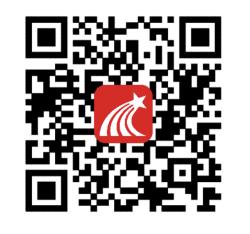 2、手机注册账号并登录，绑定学校单位属性。3、输入邀请码——msxydk，进入活动界面，参与活动五、活动奖品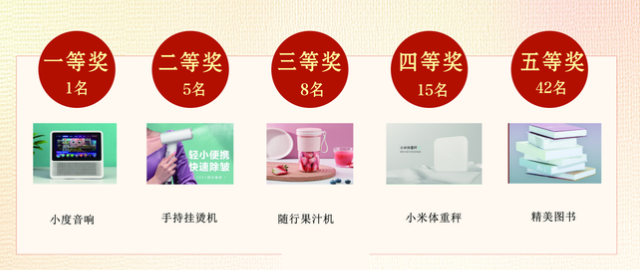                                 图书馆2021年10月13日